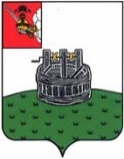 ЗЕМСКОЕ СОБРАНИЕ ГРЯЗОВЕЦКОГО МУНИЦИПАЛЬНОГО ОКРУГАРЕШЕНИЕот 23.03.2023                                   № 55                               г. ГрязовецОб утверждении генерального плана Грязовецкого муниципального округа Вологодской области в административных границах территорий Сидоровского, Анохинского, Лежского сельсоветов Грязовецкого районаРуководствуясь Градостроительным кодексом Российской Федерации, законом Вологодской области № 5127-ОЗ от 06.05.2022 «О преобразовании всех поселений, входящих в состав Грязовецкого муниципального района Вологодской области, путем их объединения, наделении вновь образованного муниципального образования статусом муниципального округа и установлении границ Грязовецкого муниципального округа Вологодской области», Уставом Грязовецкого муниципального округа Вологодской области,Земское Собрание округа РЕШИЛО:1. Утвердить генеральный план Грязовецкого муниципального округа   Вологодской области в административных границах территорий Сидоровского, Анохинского, Лежского сельсоветов Грязовецкого района в следующем составе:Том 1 - Материалы по обоснованию- карта границ зон с особыми условиями использования территории согласно приложению 1 к настоящему решению;- карта планируемого размещения объектов федерального, регионального и местного значения согласно приложению 2 к настоящему решению;- карта планируемого размещения объектов федерального, регионального и местного значения и зон с особыми условиями использования. Фрагмент д.Анохино согласно приложению 3 к настоящему решению;- карта планируемого размещения объектов федерального, регионального и местного значения и зон с особыми условиями использования. Фрагмент д.Сеньга согласно приложению 4 к настоящему решению;- карта планируемого размещения объектов федерального, регионального и местного значения и зон с особыми условиями использования. Фрагмент д.Сидорово согласно приложению 5 к настоящему решению;- карта планируемого размещения объектов федерального, регионального и местного значения и зон с особыми условиями использования. Фрагмент ст.Лежа, д.Спасское согласно приложению 6 к настоящему решению;- карта территорий, подверженных риску возникновения чрезвычайных ситуаций природного и техногенного характера согласно приложению 7 к настоящему решению;- материалы по обоснованию в текстовой форме согласно приложению 8 к настоящему решению.Том 2 — Положение о территориальном планировании- карта границ населенных пунктов согласно приложению 9 к настоящему решению;- карта планируемого размещения объектов местного значения согласно приложению 10 к настоящему решению;- карта функциональных зон согласно приложению 11 к настоящему решению;- положение о территориальном планировании согласно приложению 12 к настоящему решению;- сведения о границах населенных пунктов согласно приложению 13 к настоящему решению.2. Настоящее решение вступает в силу со дня его официального опубликования.Председатель Земского Собрания Грязовецкого муниципального округа____________________Н.В.ШабалинаГлава Грязовецкого муниципальногоокруга________________       С.А.Фёкличев